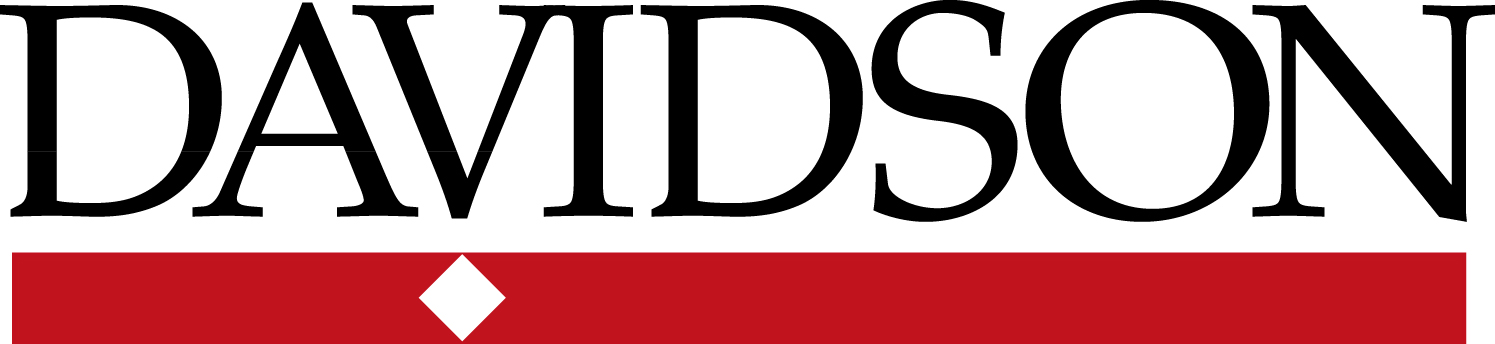 Print & Media Reserves FormUsing this form, submit a list of complete titles and call numbers for library items for reserves E.H. Little Library – Reserves: reserves@davidson.eduOr Music Library – Jon M. Hill: jmhill@davidson.eduLibrary staff will post a link to the specified course listing in MoodleItems will be placed on reserve in either Little or Music depending on the courseFaculty Name: 	  Phone:  	Course #: 	  Course Title: 	Semester …………………………………………………………..Please download additional copies of this form as needed.Deadlines: Lists are processed in the order received. At the beginning of the semester, allow a minimum of one week to process. Late lists may not be ready when classes begin.
Books, DVDs, CDs, etc.: Materials belonging to Little or Music Libraries may be placed on reserve and included on your reserve list.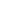 Moodle:  All reserve items will be made available through Moodle
Syllabi:  To help students find materials easily, please give call numbers for library items on reserve and note which items are on electronic reserve on your syllabi.Call #AuthorTitle